TABLAS DE RESULTADOS:SERVICIOS DE SALUD Y DE CUIDADOSServicios sociosanitarios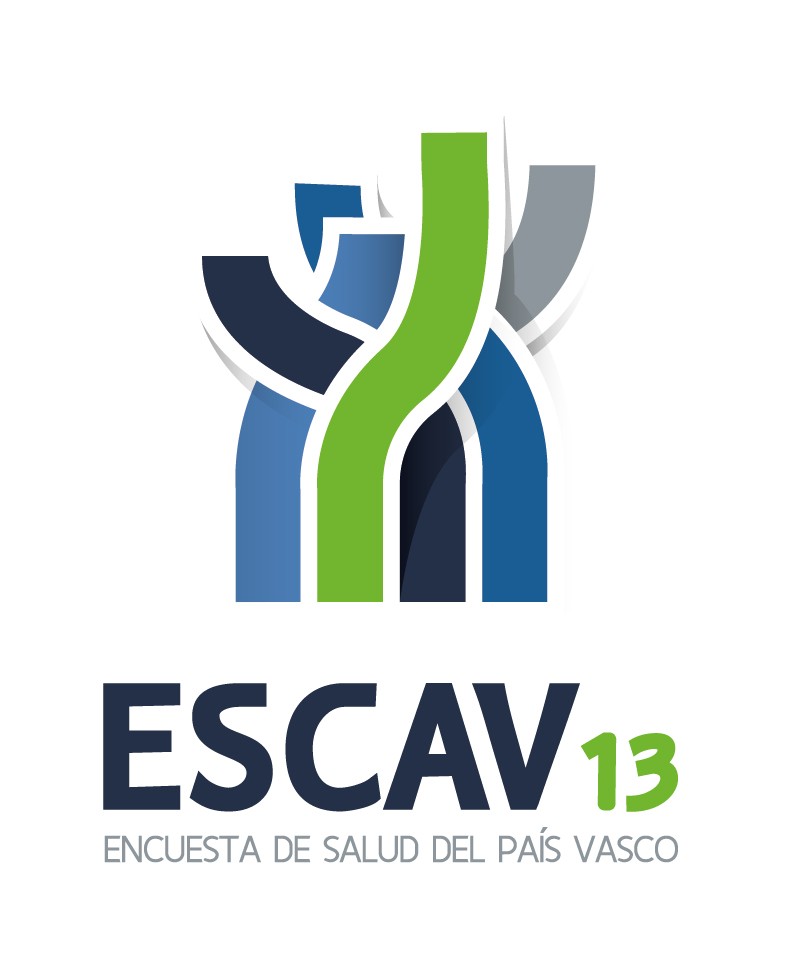 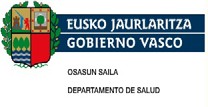 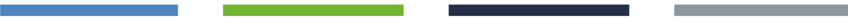 INDICETabla 223. Proporción (%) de personas con limitación crónica de la actividad según el uso de servicios asistenciales por sexo y edad .................................................................................................. 1Tabla 224. Proporción (%) de personas con limitación crónica de la actividad según el uso de servicios asistenciales por sexo, edad y territorio histórico .................................................................. 2Hombres.............................................................................................................................................. 2Mujeres ............................................................................................................................................... 3Tabla 225. Proporción (%) de personas con limitación crónica de la actividad según el uso de servicios asistenciales por sexo, edad y clase social ............................................................................. 4Hombres.............................................................................................................................................. 4Mujeres ............................................................................................................................................... 5Tabla 226. Proporción (%) de personas con limitación crónica de la actividad según el uso de servicios asistenciales por sexo, edad y nivel de estudios ..................................................................... 6Hombres.............................................................................................................................................. 6Mujeres ............................................................................................................................................. 7Tabla 223. Proporción (%) de personas con limitación crónica de la actividad según el uso de servicios asistenciales por sexo y edadTabla 224. Proporción (%) de personas con limitación crónica de la actividad según el uso de servicios asistenciales por sexo, edad y territorio históricoTabla 225. Proporción (%) de personas con limitación crónica de la actividad según el uso de servicios asistenciales por sexo, edad y clase socialTabla 226. Proporción (%) de personas con limitación crónica de la actividad según el uso de servicios asistenciales por sexo, edad y nivel de estudios*HombresHombresHombresHombresHombresHombresHombresMujeresMujeresMujeresMujeresMujeresMujeresMujeresTotal0-1415-2425-4445-6465-74>=75Total0-1415-2425-4445-6465-74>=75ninguno83,383,6100,089,690,988,958,273,0100,092,683,889,483,054,0centro de día5,410,90,09,13,60,97,23,80,07,410,42,01,03,8centro de noche0,50,00,01,80,00,00,50,40,00,00,00,40,00,7residencia temporal1,10,00,02,70,00,02,71,00,00,00,00,40,91,9ayuda domiciliaria4,70,00,02,70,95,414,311,10,00,02,51,54,423,0enfermería/matrona domiciliaria6,15,40,02,92,67,914,78,50,00,01,32,94,816,1comida a domicilio0,40,00,01,80,00,00,00,70,00,02,01,20,00,2ayudas técnicas1,40,00,01,80,00,94,51,70,00,00,01,61,22,5teleasistencia2,80,00,01,80,82,48,68,70,00,00,01,81,918,7transporte adaptado6,30,00,05,32,72,419,07,80,07,46,46,16,510,1HombresTotalTotalTotal0-140-140-1415-2415-2415-2425-4425-4425-44ArabaGipuzkoaBizkaiaArabaGipuzkoaBizkaiaArabaGipuzkoaBizkaiaArabaGipuzkoaBizkaianinguno88,986,679,4100,0100,070,0.100,0100,095,091,986,1centro de día4,13,47,20,00,020,0.0,00,05,08,111,2centro de noche0,90,00,70,00,00,0.0,00,00,00,03,4residencia temporal2,60,81,00,00,00,0.0,00,05,00,03,4ayuda domiciliaria7,23,55,10,00,00,0.0,00,05,00,03,4enfermería/matrona domiciliaria4,75,37,00,00,010,0.0,00,00,04,03,4comida a domicilio0,00,00,70,00,00,0.0,00,00,00,03,4ayudas técnicas0,80,02,70,00,00,0.0,00,00,00,03,4teleasistencia1,50,94,60,00,00,0.0,00,00,00,03,4transporte adaptado3,33,99,00,00,00,0.0,00,05,04,06,145-6445-6445-6465-7465-7465-74>=75>=75>=75ArabaGipuzkoaBizkaiaArabaGipuzkoaBizkaiaArabaGipuzkoaBizkaianinguno100,089,290,884,389,689,356,669,151,6centro de día0,02,94,90,00,02,113,95,27,3centro de noche0,00,00,00,00,00,05,30,00,0residencia temporal0,00,00,00,00,00,05,34,41,3ayuda domiciliaria0,02,10,010,43,26,924,211,214,5enfermería/matrona domiciliaria0,04,51,210,58,76,319,66,219,1comida a domicilio0,00,00,00,00,00,00,00,00,0ayudas técnicas0,00,00,00,00,02,14,90,07,2teleasistencia0,00,90,95,20,04,54,93,212,7transporte adaptado0,02,83,20,03,12,19,58,327,2MujeresTotalTotalTotal0-140-140-1415-2415-2415-2425-4425-4425-44ArabaGipuzkoaBizkaiaArabaGipuzkoaBizkaiaArabaGipuzkoaBizkaiaArabaGipuzkoaBizkaianinguno74,575,071,6100,0100,0100,0100,080,0100,085,288,779,8centro de día5,23,04,00,00,00,00,020,00,07,43,816,0centro de noche0,00,00,70,00,00,00,00,00,00,00,00,0residencia temporal0,01,11,20,00,00,00,00,00,00,00,00,0ayuda domiciliaria14,99,611,40,00,00,00,00,00,07,43,70,0enfermería/matrona domiciliaria5,210,97,50,00,00,00,00,00,00,03,80,0comida a domicilio0,70,01,10,00,00,00,00,00,00,00,04,1ayudas técnicas1,52,01,50,00,00,00,00,00,00,00,00,0teleasistencia10,07,39,30,00,00,00,00,00,00,00,00,0transporte adaptado3,04,510,70,00,00,00,020,00,00,00,013,145-6445-6445-6465-7465-7465-74>=75>=75>=75ArabaGipuzkoaBizkaiaArabaGipuzkoaBizkaiaArabaGipuzkoaBizkaianinguno94,095,984,079,177,686,947,251,356,3centro de día0,00,03,814,20,00,06,35,62,6centro de noche0,00,00,70,00,00,00,00,01,1residencia temporal0,00,00,70,00,01,50,02,71,8ayuda domiciliaria2,90,02,413,54,53,231,721,922,4enfermería/matrona domiciliaria3,13,22,70,08,92,912,521,114,0comida a domicilio0,00,02,40,00,00,02,10,00,0ayudas técnicas0,00,02,96,81,90,02,24,41,6teleasistencia0,00,03,40,03,31,228,117,917,9transporte adaptado0,00,910,90,03,88,98,58,911,0HombresTotalTotalTotalTotalTotal0-140-140-140-140-1415-2415-2415-2415-2415-2425-4425-4425-4425-4425-44IIIIIIIVVIIIIIIIVVIIIIIIIVVIIIIIIIVVninguno85,782,184,781,886,8100,035,081,288,6100,0..100,0100,0100,068,5100,0100,088,089,2centro de día9,86,64,24,48,00,065,018,80,00,0..0,00,00,031,50,00,09,110,8centro de noche0,00,00,00,90,00,00,00,00,00,0..0,00,00,00,00,00,03,80,0residencia temporal3,20,01,11,30,00,00,00,00,00,0..0,00,00,013,60,00,03,80,0ayuda domiciliaria5,82,74,15,62,60,00,00,00,00,0..0,00,00,013,60,00,03,80,0enfermería/matrona domiciliaria0,04,05,67,07,00,00,00,011,40,0..0,00,00,00,00,00,03,84,7comida a domicilio0,00,00,00,70,00,00,00,00,00,0..0,00,00,00,00,00,03,80,0ayudas técnicas0,00,00,52,50,00,00,00,00,00,0..0,00,00,00,00,00,03,80,0teleasistencia2,43,92,53,31,20,00,00,00,00,0..0,00,00,00,00,00,03,80,0transporte adaptado5,08,33,57,65,00,00,00,00,00,0..0,00,00,013,60,00,06,84,745-6445-6445-6445-6445-6464-7464-7464-7464-7464-74>=75>=75>=75>=75>=75IIIIIIIVVIIIIIIIVVIIIIIIIVVninguno94,9100,085,891,686,8100,0100,084,986,993,028,237,373,554,765,3centro de día5,10,05,12,27,50,00,00,01,70,00,012,04,87,211,6centro de noche0,00,00,00,00,00,00,00,00,00,00,00,00,00,80,0residencia temporal0,00,00,00,00,00,00,00,00,00,00,00,04,32,90,0ayuda domiciliaria0,00,00,01,70,00,00,05,17,90,042,512,011,713,224,9enfermería/matrona domiciliaria0,00,06,02,33,00,00,015,17,17,00,017,83,716,634,7comida a domicilio0,00,00,00,00,00,00,00,00,00,00,00,00,00,00,0ayudas técnicas0,00,00,00,00,00,00,00,01,70,00,00,01,96,80,0teleasistencia5,10,03,10,00,00,00,05,81,90,00,017,21,910,111,6transporte adaptado0,00,00,04,02,80,00,07,01,30,029,337,17,720,521,3MujeresTotalTotalTotalTotalTotal0-140-140-140-140-1415-2415-2415-2415-2415-2425-4425-4425-4425-4425-44IIIIIIIVVIIIIIIIVVIIIIIIIVVIIIIIIIVVninguno85,661,174,072,574,0100,0100,0100,0100,0100,0.0,0100,0100,0100,0100,084,491,578,083,7centro de día1,612,02,62,45,30,00,00,00,00,0.100,00,00,00,00,015,60,012,612,6centro de noche0,02,01,20,00,00,00,00,00,00,0.0,00,00,00,00,00,00,00,00,0residencia temporal0,01,81,01,70,00,00,00,00,00,0.0,00,00,00,00,00,00,00,00,0ayuda domiciliaria3,19,69,212,511,90,00,00,00,00,0.0,00,00,00,00,00,00,03,53,7enfermería/matrona domiciliaria9,75,512,48,06,40,00,00,00,00,0.0,00,00,00,00,00,08,50,00,0comida a domicilio0,00,00,51,00,40,00,00,00,00,0.0,00,00,00,00,00,00,05,90,0ayudas técnicas0,02,62,50,92,20,00,00,00,00,0.0,00,00,00,00,00,00,00,00,0teleasistencia3,118,28,38,57,20,00,00,00,00,0.0,00,00,00,00,00,00,00,00,0transporte adaptado0,06,98,57,59,80,00,00,00,00,0.100,00,00,00,00,015,60,04,98,845-6445-6445-6445-6445-6465-7465-7465-7465-7465-74>=75>=75>=75>=75>=75IIIIIIIVVIIIIIIIVVIIIIIIIVVninguno100,080,893,487,388,489,087,186,580,584,561,132,753,357,852,8centro de día0,09,41,71,22,411,00,00,00,90,00,012,34,51,46,0centro de noche0,00,01,70,00,00,00,00,00,00,00,04,81,40,00,0residencia temporal0,00,01,70,00,00,00,00,01,70,00,04,41,13,20,0ayuda domiciliaria0,00,05,00,01,50,00,03,54,85,99,322,715,625,927,0enfermería/matrona domiciliaria0,00,03,24,22,10,00,03,25,66,329,613,122,013,613,2comida a domicilio0,00,01,71,21,50,00,00,00,00,00,00,00,00,00,0ayudas técnicas0,00,04,01,70,00,00,03,51,30,00,06,32,10,66,0teleasistencia0,00,01,71,53,10,012,90,02,20,09,339,916,617,816,9transporte adaptado0,09,84,06,68,00,00,06,85,810,70,00,014,19,711,9HombresTotalTotalTotalTotal0-140-140-140-14Sin estudios, primariaSecundaria, inferiorSecundaria, superiorTerciariaSin estudios, primariaSecundaria, inferiorSecundaria, superiorTerciarianinguno76,588,488,092,6  86,2100,0centro de día6,43,33,65,50,00,0centro de noche0,90,00,40,00,00,0residencia temporal1,80,51,10,00,00,0ayuda domiciliaria7,82,12,91,90,00,0enfermería/matrona domiciliaria10,03,43,91,913,80,0comida a domicilio0,90,00,00,00,00,0ayudas técnicas3,3 0,00,00,00,00,0teleasistencia4,31,22,31,80,00,0transporte adaptado11,43,33,20,00,00,015-2415-2415-2415-2425-4425-4425-4425-44Sin estudios, primariaSecundaria, inferiorSecundaria, superiorTerciariaSin estudios, primariaSecundaria, inferiorSecundaria, superiorTerciarianinguno100,0100,0..88,579,6 92,3100,0centro de día0,00,0..11,513,77,70,0centro de noche0,00,0..5,20,00,00,0residencia temporal0,00,0..8,00,00,00,0ayuda domiciliaria0,00,0..8,00,00,00,0enfermería/matrona domiciliaria0,00,0..8,70,00,00,0comida a domicilio0,00,0..5,20,00,00,0ayudas técnicas0,00,0..5,20,00,00,0teleasistencia0,00,0..5,20,00,00,0transporte adaptado0,00,0..11,56,70,00,045-6445-6445-6445-6465-7465-7465-7465-74Sin estudios, primariaSecundaria, inferiorSecundaria, superiorTerciariaSin estudios, primariaSecundaria, inferiorSecundaria, superiorTerciarianinguno87,993,993,285,779,397,095,591,5centro de día5,50,01,514,32,20,00,00,0centro de noche0,00,00,00,00,00,00,00,0residencia temporal0,00,00,00,00,00,00,00,0ayuda domiciliaria1,50,01,30,08,50,04,58,5enfermería/matrona domiciliaria1,04,13,90,015,23,00,08,5comida a domicilio0,00,00,00,00,00,00,00,0ayudas técnicas0,00,00,00,02,20,00,00,0teleasistencia0,00,01,35,7 3,50,04,50,0transporte adaptado4,92,11,30,04,03,00,00,0>=75>=75>=75>=75Sin estudios, primariaSecundaria, inferiorSecundaria, superiorTerciarianinguno55,868,946,290,9centro de día7,74,67,19,1centro de noche0,00,03,80,0residencia temporal1,53,39,20,0ayuda domiciliaria15,114,714,50,0enfermería/matrona domiciliaria16,77,718,00,0comida a domicilio0,00,00,00,0ayudas técnicas6,70,00,00,0teleasistencia9,38,48,70,0transporte adaptado23,13,622,50,0MujeresTotalTotalTotalTotal0-140-140-140-14Sin estudios, primariaSecundaria, inferiorSecundaria, superiorTerciariaSin estudios, primariaSecundaria, inferiorSecundaria, superiorTerciarianinguno65,775,484,189,3100,0100,0.centro de día4,91,14,90,00,00,0.centro de noche0,30,01,30,00,00,0.residencia temporal1,30,01,31,60,00,0.ayuda domiciliaria14,112,33,76,10,00,0.enfermería/matrona domiciliaria10,69,45,00,00,00,0.comida a domicilio1,10,00,60,00,00,0.ayudas técnicas2,50,51,30,00,00,0.teleasistencia9,99,94,58,10,00,0.transporte adaptado10,95,44,90,00,00,0.15-2415-2415-2415-2425-4425-4425-4425-44Sin estudios, primariaSecundaria, inferiorSecundaria, superiorTerciariaSin estudios, primariaSecundaria, inferiorSecundaria, superiorTerciarianinguno89,4100,0.100,045,793,990,7100,0centro de día10,60,0.0,037,70,06,50,0centro de noche0,00,0.0,00,00,00,00,0residencia temporal0,00,0.0,00,00,00,00,0ayuda domiciliaria0,00,0.0,06,16,10,00,0enfermería/matrona domiciliaria0,00,0.0,00,00,02,80,0comida a domicilio0,00,0.0,010,50,00,00,0ayudas técnicas0,00,0.0,00,00,00,00,0teleasistencia0,00,0.0,00,00,00,00,0transporte adaptado10,60,0.0,024,70,03,40,045-6445-6445-6445-6465-7465-7465-7465-74Sin estudios, primariaSecundaria, inferiorSecundaria, superiorTerciariaSin estudios, primariaSecundaria, inferiorSecundaria, superiorTerciarianinguno84,689,192,297,784,178,972,2100,0centro de día3,10,03,10,01,50,00,00,0centro de noche0,00,01,30,00,00,00,00,0residencia temporal0,00,01,30,01,30,00,00,0ayuda domiciliaria1,10,02,92,34,25,27,30,0enfermería/matrona domiciliaria2,45,52,40,03,213,14,80,0comida a domicilio2,50,01,30,00,00,00,00,0ayudas técnicas1,90,02,90,01,70,00,00,0teleasistencia2,42,31,30,00,74,27,40,0transporte adaptado9,95,04,80,07,43,98,30,0>=75>=75>=75>=75Sin estudios, primariaSecundaria, inferiorSecundaria, superiorTerciarianinguno54,353,451,555,9centro de día3,72,99,30,0centro de noche0,50,04,90,0residencia temporal1,90,04,47,3ayuda domiciliaria22,628,912,123,2enfermería/matrona domiciliaria16,816,017,10,0comida a domicilio0,20,00,00,0ayudas técnicas3,21,30,00,0teleasistencia16,423,022,236,8transporte adaptado11,38,67,10,0